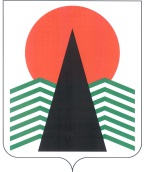 АДМИНИСТРАЦИЯ  НЕФТЕЮГАНСКОГО  РАЙОНАпостановлениег.НефтеюганскО внесении изменений в постановление администрации Нефтеюганского района от 05.03.2014 № 359-па-нпа «Об утверждении положения о территориальной комиссии по делам несовершеннолетних 
и защите их прав Нефтеюганского района»В соответствии с Законом Ханты-Мансийского автономного округа - Югры 
от 12.10.2005 № 74-оз «О комиссиях по делам несовершеннолетних и защите их прав в Ханты-Мансийском автономном округе - Югре и наделении органов местного 
самоуправления отдельными государственными полномочиями по созданию 
и осуществлению деятельности комиссий по делам несовершеннолетних и защите 
их прав», постановлением Комиссии по делам несовершеннолетних и защите их прав при Правительстве Ханты-Мансийского автономного округа - Югры от 20.09.2017 
№ 81, в связи с кадровыми изменениями  п о с т а н о в л я ю:Внести в постановление администрации Нефтеюганского района 
от 05.03.2014 № 359-па-нпа «Об утверждении положения о территориальной 
комиссии по делам несовершеннолетних и защите их прав Нефтеюганского района» (с изменениями на 30.06.2017 № 1064-па-нпа) следующие изменения:В приложении № 2 к постановлению:В пункте 14 слова «заместитель главного врача по поликлиническому разделу работ бюджетного учреждения Ханты-Мансийского автономного округа - Югры «Нефтеюганская районная больница (по согласованию)» заменить словами «заведующий детской поликлиники бюджетного учреждения Ханты-Мансийского 
автономного округа - Югры «Нефтеюганская районная больница» (по согласованию)».Дополнить пунктом 21 следующего содержания:«21.  Понамарева Татьяна Владимировна – член Общественной палаты Ханты-Мансийского автономного округа - Югры».В приложении № 3 к постановлению:В пункте 5 слова «заместитель главного врача по поликлиническому 
разделу работ бюджетного учреждения Ханты-Мансийского автономного округа - Югры «Нефтеюганская районная больница (по согласованию)» заменить словами «заведующий детской поликлиники бюджетного учреждения Ханты-Мансийского 
автономного округа - Югры «Нефтеюганская районная больница» (по согласованию)».В пункте 11 слова «Приходько Анастасия Владимировна» заменить 
словами «Райгородская Елена Валерьевна».Настоящее постановление подлежит официальному опубликованию 
в газете «Югорское обозрение» и размещению на официальном сайте органов 
местного самоуправления Нефтеюганского района.Настоящее постановление вступает в силу после официального 
опубликования.Контроль за выполнением постановления возложить на заместителя 
главы Нефтеюганского района В.Г.Михалева.Глава района							Г.В.Лапковская26.10.2017№ 1878-па-нпа№ 1878-па-нпа